Академиялық жазуЗерттеу academic skills белгілі иерархиялық моделін құру Батыс ғылымында бар тәсілдерді жүйелендіруге және Ресей болмысын ескере отырып, модельді практикада қолданудың тиімді әдістерін сипаттауға мүмкіндік береді деген гипотезаға негізделген.Түйінді сөздер: academic skills, іскерліктер, дағдылар, құзыреттіліктер, академиялық оқу, академиялық жазу, көпшілік алдында сөйлеу.Academic skills феномені қазіргі уақытта танымал шыңында. Бірақ әлі күнге дейін ресейлік академиялық ортада терминологиядан бастап оқу үрдісінде academic skills орнына дейін осы ұғымды пайдалану жөнінде бірыңғай пікір жоқ. Батыс жоғары білім беру жүйесінде бұл біз үшін салыстырмалы түрде жаңа ұғым зерттеу мен қолданудың бай тарихы бар.  Осылайша, academic skills ұғымын орыс тілді педагогикалық ғылымда қазіргі аналогтарымен осы ұғымның мәнін талдау, оның моделін әзірлеу және оны Ресейдегі жоғары білім сатысындағы оқу практикасына енгізу тәжірибесін сипаттау үшін салыстыру қажеттілігі айқын.Academic skills ұғымы орыс тілді педагогика мен терминология үшін жаңаға қатысты әлі орнықпағандықтан, бұл сөз тіркесі жиі "академиялық дағдылар" деп аударылады, бұл ағылшын тілінен қате калька болып табылады. Егер сөздіктердің көмегімен ұғымның әрбір компонентін жеке бөлшектесе, онда келесі сурет пайда болады.Британдық (Oxford, collins) және американдық (Webster) түсіндірме сөздіктермен ұсынылған academic сөзінің көптеген мәндерінің арасында жоғары білім контекстінде екі мән аса қызығушылық тудырады: 1) оқу орындарында оқуға қатысты; 2) ("оқу процесі немесе оқу процесі туралы" белгісімен) техникалық немесе практикалық жұмысқа қарағанда, оқуға және білім алуға баса назар аударады.  Ожеговтың сөздігінде " академиялық "орыс баламасында біз басқалардың арасында мынадай мәндерді табамыз: 1) Оқу (жоғары оқу орындарына қолданғанда); 2) практикалық маңызы жоқ таза теориялық. Екінші мән сөздікте стилистикалық боялған, атап айтқанда кітап ретінде белгіленеді. Осылайша, егер екінші мән дау тудырса да, бірінші мән өзінің жалпылануы мен бейтараптығына байланысты academic сөзін "академиялық"деп ақтайды.Кальканың "академиялық дағдылар" екінші компоненті аударманың дұрыстығына күмән тудырады.  Батыс түсіндірме сөздіктер (Oxford, collins, Webster) skill сөзінің мағынасын ability сөзі арқылы түсіндіреді. Көптеген ағылшын-орыс сөздіктерінде skill "білік, дағды"деп аударылады. Осылайша, ағылшын тілінде skill сөздік бірлігі орыс тілінде шектелетін екі тұжырымдаманы біріктіреді.  базалық деңгейде ажырату қалыптасу деңгейі бойынша жүреді: дағды-бұл автоматизмге дейін жеткізілген икемділік. автоматтандыру компоненті skill сөзін "дағды" деп аудару дұрыс деп санауға мүмкіндік бермейді. әрбір дағды-бұл қабілет, бірақ әрбір икемділік емес.  біздің пікірімізше, academic skills сөз тіркесі орыс тіліне тек "академиялық шеберлік"ретінде аударылуы тиіс. Аударманың осы нұсқасын қорғаудағы дәлелдер әрі қарай әдістемелік әдебиетті талдау шеңберінде қаралатын болады.Батыс педагогикадағы academic skills термині ежелгі тарихқа ие және дәстүрлі түрде академиялық оқуды, академиялық жазуды және жалпы оқу құзыреттерін біріктіреді. басқалардың ішінде жалпы оқу құзыреттілігіне академиялық ауызша сөйлеу жатады.Academic skills негізгі сипаттамаларын қарастырайық. шет тілі ретінде ағылшын тілін оқыту саласындағы маман к. пирсон academic skills оқыту процесі жүріп жатқан тіл тасымалдаушылары үшін де, сондай-ақ тіл бұзушылары үшін де бірдей маңызды екенін атап өтті [Pearson, 1981]. бұл мәлімдеме academic skills феномені түсінудегі басты мәселелердің бірі болып табылады және әлі күнге дейін academic skills компоненттерінің әрқайсысы жеке пән ретінде оқытылатын американдық колледждер мен университеттерде оқыту тәжірибесінің негізінде жатыр: academic reading (академиялық оқу), academic writing (академиялық жазу) және strategies for college success (жалпы оқу құзыреттілігі). Бұл ретте академиялық Біліктіліктің қалыптасу деңгейін біртіндеп арттыру жоғары білім берудің бір сатысынан екіншісіне ауысу кезінде міндетті шарт болып табылады. academic skills негізінен жоғары білім саласына жататынына қарамастан, бұл ұғымды пайдалану жоғары оқу орындарымен шектелмейді. Мәселен, АҚШ-та академиялық іскерлікті қалыптастыру жалпы білім беретін мектептің жоғары сыныптарында жүзеге асады және осы іскерлікті меңгерудің жеткілікті деңгейі жоғары оқу орнында табысты оқудың алғышарты болып табылады. академиялық оқу мен жазу саласына кіретін кейбір дағдылар sAT Reasoning емтиханда тексеріледі Test (scholastic Aptitude Test және scholastic Assessment Test, сөзбе — сөз - "мектеп бағалау тестісі", АҚШ-тағы жоғары оқу орындарына қабылдау үшін стандартталған тест).Сонымен, academic skills ұғымының бірінші сипаттамасы практикада оқыту процесі өтетін тілді бұзушылардың арнайы мұқтаждықтары есепке алынбайды. Осылайша тілдік шындықтан басқа қалыптасқан тұжырымдамаларға сүйенетін академиялық біліктердің тілдік құрамдас бөлігі пайда болады. сондықтан academic skills мәселелері бойынша көптеген дереккөздерде тілдік пәндер үшін дәстүрлі тыңдау сияқты сөйлеу қызметінің түрі қарастырылмайды.Олардың салыстырмалы автономдылығына байланысты оқу процесіне academic skills енгізу бірнеше бағыттар бойынша жүргізіледі:1) академиялық іскерліктің белгілі бір топтарын қалыптастыруға бағытталған дербес пән шеңберінде;2) арнайы зертханаларда студенттермен аудиториядан тыс жұмыс шеңберінде;3) тілдік пәндер шеңберінде, тілді оқуға қатар;4) философия, Әлеуметтану және т. б. сияқты тілдік емес пәндер шеңберінде.Бұл ретте соңғы уақытта үшінші және төртінші бағыттар неғұрлым қолайлы болады. Мысалы, Оңтүстік квинслендтың австралиялық университетінің оқытушылары үшін әзірленген әдістемелік нұсқауларда academic skills пәндік курстарға енгізудің артықшылықтары атап көрсетіледі, өйткені профильді материалда академиялық іскерлікті қалыптастыру жылдамырақ өтеді [developing student ' s academic skills]. оқу орны үшін жалпы бұл қаражатты үнемдеуді білдіреді.Бір пән шеңберінде қалыптасқан academic skills басқа пәндерге тек тіл үстіндегі ғана емес, сондай-ақ бетүсті табиғатының күшімен көшірілуі мүмкін: academic skills әмбебап сипатқа ие. алайда, қатысты осы Батыс педагогтарының арасында сипаттамалар бір пікір жоқ. Мысалы, Калифорния университетінің мамандары Берклиге academic skills ұғымын анықтаудың екі тәсілін бөледі: Ситуативті және позитивистік [stasz, Brewer,2011]. ахуалдық тәсілге сәйкес, academic skills жеке тұлғаның мінез-құлқынан және оның когнитивті үрдісінен тыс шығады. индивид әрекет ететін әлеуметтік жағдайлар оның шеберлігі мен дағдыларына қойылатын талаптарды ішінара анықтайды, сондықтан мұндай дағдылар мен біліктерді ауыстыру сирек кездеседі.  Позитивистік көзқарас аясында, керісінше, academic skills бір контекстен екіншісіне көшіре алатын жеке адамға тән өлшенетін белгілер ретінде қарастырылады. біздің ойымызша, позитивистік көзқарас оқу процесінің шынайылығына неғұрлым барабар.  бұл жағдайда [currie, 1999; Adamson, 1990] жұмыстары иллюстрация ретінде қызмет ете алады,онда тілдік емес пәндерге Біліктіліктің табысты ауысуы егжей-тегжейлі талқыланады.Соңында, әдістемелік әдебиетте academic skills механикалық емес, шығармашылық сипаты бар. Мысалы, академиялық оқудың нақты құрауыштарын талдай отырып, к. пирсон дұрыс қорытынды жасау үшін, мәтіннен жалпы немесе одан да көп жеке сипаттағы ақпаратты шығарып алу, контекст бойынша бейтаныс сөздердің мағынасын болжай білу үшін мәтінді логикалық құрастырудың ерекшеліктерін түсінуді ерекшелейді. Осы біліктердің негізінде талдау, синтез, шешімдер қабылдау және тәуекелдерді сезіну, автоматтандырылуы мүмкін емес процестер жатады, демек, машық деңгейіне дейін жеткізіле алмайды [Pearson, 1981]. c. пирсон сондай-ақ academic skills қалыптастыру үшін қажетті деп санайды және басқа да зерттеушілер дәлелдер, шешім қабылдау және мәселені шығармашылық шешу сияқты ойлау қабілеттері [lizarraga, Baquedano, mangado, cardelle-elawar, 2009].№ 1 кестеде. он жетекші американдық университеттердің білім беру практикасына академиялық іскерлікті енгізудің практикалық тәсілдері талданды: 1) студенттер академиялық іскерліктер мәселелері бойынша кеңес ала алатын арнайы орталықтар немесе зертханалар құру; 2) жекелеген академиялық іскерліктерге арналған интернет-ресурстарды (материалдар мен оларға сілтемелерді) қолдау; 3)академиялық іскерліктерді меңгеруге бағытталған арнайы курсты оқу.Кеста 1.№ 1 кестеде келтірілген деректер үш академиялық біліктердің арасында басымдылық хатқа берілетіндігін көрсетеді. Барлық он университет академиялық хаттардың арнайы курстарын ұсынады, бұл ретте әрқайсысында студенттер тьюторлардың көмегін ала алатын орталық немесе зертхана бар.  сонымен қатар, университеттердің басым көпшілігі (екіден басқа) Академиялық хат тақырыптары бойынша онлайн ресурстар топтамасын ұсынады. Академиялық қойылым танымалдығы бойынша екінші орында. он университеттің тоғызы арнайы курстар ұсынады, оның аясында студенттер сөйлеу дағдыларын меңгереді. он университеттің жеті сайттарының ішінде көпшілік алдында сөз сөйлеуге және презентацияға дайындық кезінде студенттерге көмек көрсету материалдары бар. бірде-бір университетте студенттерге сөйлеу іскерлігін дамытуда практикалық көмек көрсету бойынша жеке орталық/зертхана жоқ, себебі көпшілік алдында сөйлеу материалын жазбаша түрде дайындайды және студенттер Академиялық хат саласында кеңес ала алады.Он университеттің төртеуі ғана арнайы академиялық оқу курстарын ұсынады, оның екеуі Гарвард пен Браунда — оқу және жазу курстары біріктірілген.Соңында, тек екі университет академиялық оқу бойынша арнайы орталықтарға/ зертханаларға ие және тек біреуі ғана сайтта оқу материалдарын ұсынады.  мұндай жоғары оқу орындарының талапкерлерінде академиялық оқу шеберлігі орта мектептің жоғары сыныптарында немесе жоғары білім берудің неғұрлым төмен сатысында — колледждерде қалыптастырылуы тиіс. американдық студенттерде бұл біліктердің қалыптасу деңгейі sAT тестімен тексеріледі, оның нәтижелері конкурстық іріктеу кезінде ескеріледі, шетелдік студенттерде академиялық оқуды бағалау үшін диагностикалық мәтін (college Placement Test) қолданылады.  Кез келген жағдайда бірнеше университеттер ресурстарды академиялық оқу іскерлігін қалыптастыруға инвестициялауға дайын, сондықтан олардың болуы талапкерлерді конкурстық қабылдау кезіндегі критерийлердің бірі болып табылады.Академиялық хат, академиялық оқу және жалпы оқу құзыреттіліктерінің пәндік саласына кіретін көптеген біліктердің арасында Батыс мамандары үш қиылысатын кіші топ бөлінеді.Біліктіліктің бірінші тобы коммуникативтік сауаттылықты құрайды, оған кіреді:* сөйлеу мақсатын және аудиторияны ескере отырып, оқу, ауызша және жазбаша сөйлеу;* пікірталас және зерттеу құралдары арқылы ой білдіру;* ауызша және жазбаша сөйлеуде тиісті құралдарды пайдалану, сондай-ақ көрнекі және техникалық құралдарды тарту .Іскерліктің екінші тобы Ақпараттық сауаттылықты береді, бұл:* ақпараттық қажеттіліктерді анықтау және ақпарат көздерін іздеу;* қажетті ақпаратты алу, оны бағалау және өңдеу;* ақпаратты тиімді беру үшін жаңа технологияларды пайдалану .Соңында, мәдениетаралық немесе жаһандық сауаттылық келесі біліктерді біріктіреді:* әр түрлі мәдениеттер туралы, атап айтқанда дәстүрлер мен құндылықтар туралы білім алу;* осы білімді ақпаратпен жұмыс кезінде пайдалану;* ақпаратты беру кезінде білімді қолдану.Әлбетте, коммуникативтік, ақпараттық және мәдениетаралық құрамдас бөліктері болып табылады оқшауланған, ал олар қатысты кесіп, ол атауға болады триадойграмотности.  триаданың біріктіруші элементі-шығармашылыққа негізделген сыни ойлау қабілеті (сурет. 1)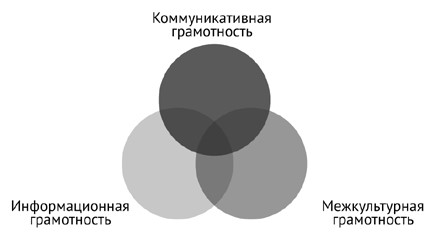 Жоғарыда аталған барлық іскерліктер орыс академиялық дәстүрлеріне жат емес, сондықтан Ресей педагогикасындағы баламаларды қарастыру және бірыңғай модельді құру үшін бірыңғай терминологиялық кеңістікке екі жүйені енгізу маңызды.Психологтар, ал одан кейін педагогтар "икемділік" және "дағды" ұғымдарын кез келген қызметтің құрамдас бөлігі ретінде қарастырады. Олар оқу процесінде мақсатты қалыптастыруды және дамытуды талап етеді. Сонымен қатар, бір авторлар "білік" және "дағды" ұғымдарын анықтаудағы іскерліктік тәсілді ұстанады, бұл іскерліктер — бұл іс-әрекетті өте жоғары деңгейде сапалы жүзеге асыру мүмкіндігі деп ойлайды [Бойко, 1957; Ломов, 1984; немов, 2000]. Олар бірнеше дағдылардың негізінде қалыптасады, олар білудің алдында және оған қажетті автоматтандырылған компоненттер ретінде кіреді.Басқалары операциялық тәсілге негізделеді және іскерліктің және дағдының бірдей екендігіне және жеке іс-әрекетті немесе операцияны орындаудың қандай да бір тәсілдерін (Ашмарин, 1979; ильин, 1986; рудик, 1967) иеленуді білдіреді. Бұл жағдайда икемділік дағдының алдында болады, ал дағдысы автоматтандырылған орындаумен сипатталатындықтан іс-қимылдарды меңгерудің неғұрлым жетілдірілген сатысы болып табылады.Алайда, егер іс-әрекет күрделі болса, оның үстіне, егер әңгіме көп операциялардан немесе қадамдардан тұратын қызметті жүзеге асыру туралы болса, онда кез келген жетілдіру кезінде ол дағдыға айналмай, іскерлікпен қалады, өйткені ешқандай қызмет автоматты түрде жүзеге асырыла алмайды.Дағдыдан білімділіктің тағы бір ерекшелігі-жаңа міндеттерді шешу кезінде білімділіктің көрініс табуы, ал дағдыны стереотипті пайдалану.  сонымен қатар, шеберлік пен дағдыны қалыптастыру жолдары ерекшеленеді: бірінші өзгерістер жағдайында жаттығуларды орындау барысында меңгеріледі, екінші, керісінше, бір қызмет жағдайларында өңделеді. бұл ретте дағдыны жетілдіру оларды автоматтандыруды күшейтуге, ал іскерлікті жетілдіру — бастамашылық пен шығармашылық танытуға мүмкіндік береді.Шетел тілін оқытудың басты мақсаты-коммуникативтік құзыреттілікті шетел тілдесуді жүзеге асыру қабілеті мен дайындығы ретінде қалыптастыру болып табылады. бұл мақсатқа жету, яғни коммуникативтік қызметті жүзеге асыру, оның құрамдас бөліктерінің бірі білік пен дағды болып табылатын оқытудың белгілі бір мазмұнын меңгеру кезінде мүмкін болады. Әдістемелік ғылымда зерттеушілер осы ұғымдарды ажырату туралы әлдеқашан уағдаласты.  біз дағдылар туралы Тіл аспектілеріне, яғни грамматикалық құрылым, фонетика және лексикалық бірліктерді меңгеруге қатысты айтамыз.  Егер сөз сөйлеу қызметінің түрлері туралы болса, онда бұл жағдайда оқу, сөйлеу, тыңдау және жазу дағдылары қалыптасады.  бұл ретте аудиттеу-бұл тізімнен әмбебаптықтан айырылған және тілдік контекстке байланысты жалғыз іскерлігі.Мұнда психологиялық және педагогикалық ғылыммен ешқандай қарама-қайшылық жоқ.  шынында да, грамматикалық дағдыларды меңгеру кезінде білім алушылар алдымен белгілі бір операцияларды (мысалы, етістіктің ұштасуы немесе уақытша форманы таңдау) саналы түрде, әр қадамда ("бастапқы" шеберлік) есеп бере отырып орындайды. Жаттығу барысында бұл іс-әрекет автоматтандырылады, дағдыға айналады және әрі қарай сөйлеу қызметінің қандай да бір түрі шеңберінде коммуникативтік міндеттерді шешу кезінде органикалық және бейсаналық түрде жүзеге асырылады.  Тілдік дағдылар сөйлеу дағдыларын меңгерудің ажырамас бөлігі және базасы болып табылады.  сөйлеу шеберлігі мотивациялықпен, мақсатқа бағыттылығымен, нәтижеге бағытталуымен және саналы түрде сипатталады. сөйлеу дағдыларын жетілдіру оларды коммуникативтік мақсаттарда автономды, шығармашылық пайдалануға әкеледі.Соңғы онжылдықтардың экономикалық және қоғамдық-саяси жағдайы адамнан ұтқырлық пен икемділікті, үнемі өзгеріп отыратын жағдайларға икемділікті, кәсіби мүдделер саласына қатысы жоқ сын-қатерлерге тез және барабар әрекет етуді талап етеді. Қазіргі адам кез келген жағдайларға табысты бейімделуді қамтамасыз ететін Дағдылар мен дағдыларды меңгеруі қажет. сондықтан соңғы жылдары педагогика мен Әдістемеде білім беру мақсаттарын анықтау мен білім беру мазмұнын құрастырудың жаңа тәсілі өзектілікке ие болды. Әңгіме жалпы пәндік Дағдылар мен іс-әрекеттің әмбебап тәсілдерін қалыптастыру туралы болып отыр.  оларға дамуға жататын жеке қасиеттерінің мынадай блоктары жатады:* білім алушының эмоционалдық-бағалау ұстанымдарын анықтайтын дүниетанымдық қасиеттер, өзін-өзі тану және өзін-өзі білім алу қабілеті, қоршаған ортадағы өз орны мен рөлін анықтай білу; * когнитивтік (танымдық) қасиеттер-қоршаған ортаны сезіну, сұрақтар қою, құбылыстардың себептерін табу;* басқа адамдармен, қоршаған әлем объектілерімен және оның ақпараттық ағынымен өзара іс — қимыл жасау қажеттілігінен туындаған коммуникативтік қасиеттер-ақпаратты табу, қайта құру және тарату, әртүрлі әлеуметтік рөлдерді орындау және т. б . ;* ұйымдастырушылық (әдіснамалық) сапалар — өз қызметінің мақсатын ұғыну қабілеті, мақсат қоя білу және оның жетістігін ұйымдастыру қабілеті, рефлексивті ойлау, өзін-өзі талдау, өзін-өзі бағалау;* креативті (шығармашылық) сапа — қиял, ақыл-ойдың икемділігі, болжамдық, сыншылдық, өз пікірінің болуы.Бұл қасиеттер компоненттер ретінде қазіргі ғылымда құзыреттілік немесе құзыреттілік деп аталатын күрделі іскерліктер мен қызмет түрлерінің құрамына кіреді. құзыреттілік деп оқушының білім беру дайындығына берілген, мысалы, пән бағдарламасында көрсетілген, ал құзыреттілік ретінде оның жеке басының сапасы [Хуторский, 2002].Білім беру құзыреті бір-біріне иерархиялық тәуелділікте болады және жекелеген пәндер шеңберінде қалыптасатын негізгі, пәнге жататын, метапредмет (білім беру салалары үшін, мысалы, филология) және пәндік болып бөлінеді.Академиялық іскерлікке келесі теристиктер тән.* олар коммуникативтік, ақпараттық, мәдениетаралық (жаһандық, дүниетанымдық), оқу (ұйымдастырушылық, әдістемелік) және шығармашылық іскерліктерін қамтитын көп компонентті құбылыс болып табылады.* академиялық біліктердің бір де бір компоненті автоматтандырыла алмайды және бейсаналық орындауға дейін жеткізіледі.* Академиялық дағдылар ғылыми (академиялық) ортада коммуникативтік, ақпараттық, танымдық, шығармашылық қызметті жүзеге асыруға арналған .  Олар ғылыми және ғылыми-көпшілік әдебиеттерді оқу, өзінің ғылыми мәтіндерін (ең алдымен мақалалар) жасау және ғылыми қызметтің нәтижелерін конференцияларда, семинарларда және басқа да ғылыми кездесулерде презентациялар түрінде ауызша ұсыну үшін пайдаланады.* нақты пайдалану саласы Нақты компоненттік құрам, осы біліктердің құрылымы және академиялық контекстен тыс олардың вариативтілік деңгейінің төмендігі болып табылады.                                                                                               * Академиялық қабілеттер мақсатты түрде қалыптасуы және академиялық қызмет барысында жетілдірілуі тиіс .* Бұл іскерліктер әмбебап болып табылады, белгіліүсті сипатқа ие және бір пән шеңберінде қалыптасқан бола отырып, басқа заттарға және басқа да қызмет түрлеріне ауыстырылуы мүмкін.Американдық әріптестермен бірлескен жобалар мен зерттеулер барысында орыс және американдық студенттерде академиялық біліктердің бірқатар айырмашылықтары анықталды. Атап айтқанда, әңгіме "видеоконференция форматындағы дебаттар" жобасы туралы болып отыр, ол 2011 ж.көктемінде Бжэ ҒЗУ Әлемдік экономика және әлемдік саясат факультетінде Бригама Янга университетімен (BrighamYoungUniversity, BYU) бірлесіп өткізілді.  Қатысқан оқытушылар-Е. В. Талалакина, и. В. Якушева (ЭЖМ ҒЗУ) және Б. Э. Браун (BYU) орыс және американдық студенттердің ауызша сөйлеудегі (пікірталас кезінде) және жазбаша сөйлеудегі (пікірталас сұрақтары бойынша эсседе) іскерліктері арасындағы типтік айырмашылықтарды атап өтті (кесте. 2).№ 2 кестеде келтірілген.  1) дәстүрлі түрде академиялық оқуға жататын сыни ойлау (кестені қараңыз.  2) өз ойларын жазбаша және ауызша түрде баяндауды нақты құрылымдай білу, оған американдық студенттер Академиялық хат және академиялық сөз сөйлеу курстарында үйретеді (кестені қараңыз. 4 және 5).Академиялық іскерліктің мәні мен құрамдас құрамын толық түсіну үшін біз бір-біріне иерархиялық тәуелділіктің бірнеше бағыттарымен кең ауқымды іскерлікті ұсынатын модель жасадық. Модель үш қабаттан тұрады (сурет. 2) академиялық іскерліктің үш түріне сәйкес: academic reading, академиялық оқу іскерліктері (АЧ), academic writing, академиялық жазу іскерліктері (Ап) және academic speaking, академиялық ауызша сөйлеу іскерліктері (АВ).Сур. 2. Академиялық білік моделінің үшөлшемді құрылымы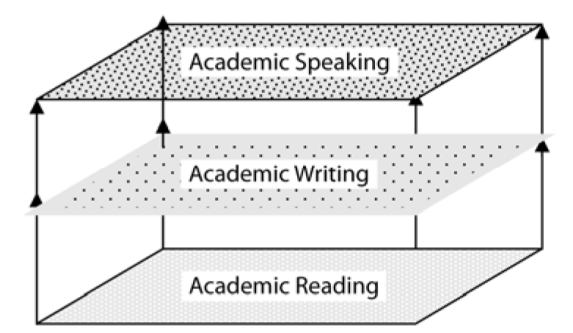 Академиялық іскерліктер топтарының мұндай орналасуы кездейсоқ емес: олар өзара тығыз байланысты және бір-біріне қатысты оқытудың мақсаты мен құралы болып табылады. АЧ-бұл бірінші қалыптастыру қажет негізгі іс. өзінің ғылыми-танымал және ғылыми мәтіндерін жазуды үйренбестен бұрын мәтінді талдаудың, салыстырудың, жинақтаудың, қолда бар ғылыми мәтіндердің негізінде ақпаратты сыни бағалаудың когнитивті тәсілдерін меңгеру қажет, яғни АЧ біліктігін қалыптастыру. Өз кезегінде академиялық ортада өзінің ғылыми зерттеулерін ұсыну үшін (а в білігі) алдымен презентация үшін негіз болу үшін эссе немесе мақала (Ап) түрінде өзінің ғылыми мәтінін жазу қажет.Академиялық іскерліктің әрбір түрі №3, 4 және 5 кестеде толық сипатталған.3-кесте Academic reading skills (академиялықоқуқабілеті)Кесте 4 Academic writing skills (академиялық жазу қабілеті)5-кесте Academic public speaking skills(ауызшасөйлеудіңакадемиялық)Академиялық іскерліктің әрбір түрі үш күрделілік деңгейінде ұсынылған. Осылайша, оқыту кезеңділігінің принципіне және оқыту процесінде қарапайым адамнан күрделіге дейін жүру принципіне сәйкес оларды қалыптастыру және жетілдіру кезеңдері көрсетілген.  Әрбір іскерліктің құрамына органикалық құйылатын неғұрлым күрделі іскерлікті қалыптастыру үшін негіз болып табылады. Әрбір жеке Біліктіліктің күрделенуін кестелерде көлденеңінен көруге болады.Тік бағандарда академиялық біліктердің компоненттік құрамы көрсетілген. дәл осындай ретпен олар оқу процесіне қосылуы тиіс. барлық компоненттердің жинақталуына қарай оқушыларда біртұтас академиялық іскерліктер қалыптасады, ол келесі деңгейлерде әрі қарай жетілдіріледі және (немесе) академиялық іскерліктің басқа түрін меңгерудің негізі болып табылады.АЧ, Ап және АВ құрамындағы кейбір біліктер топтарға біріктірілген (0, 1, 2, 3 топ) және кестелерде түспен бөлінген. 0 тобы қызметті жүзеге асыруға дайындалатын пропедевтикалық біліктерді қамтиды және академиялық іскерлікпен жұмыс басталғанға дейін қалыптастырылуы тиіс. 1 және 2 топтар әр типке тән біліктердің жиынтығы болып табылады және сандық және сапалы күрделенуге қатысты болады. 3-топ академиялық біліктердің әрбір түрі үшін арнайы бірліктердің жиынтығын біріктіреді. Осылайша, көлденең, тік және терең иерархиямен сипатталатын академиялық икемділік құрылымының үш өлшемді моделі қалыптасады. академиялық іскерліктің әрбір түрін қарастырайық толығырақ.Академиялық оқу сөздің ғылыми-көпшілік және ғылыми стильдерінің мәтіндерінен ақпарат алуға, Ғылыми мәтіннің құрылымын талдауға және соңында екінші мәтінді (конспект, реферат, Аннотация) жасауға бағытталған оқудың жеке түрі болып табылады.  Жалпы оқу процесінің негізгі құраушылары-ақпаратты қабылдау және түсіну-оқылатын мәтінді когнитивті талдау және өңдеу үдерістерімен АЧ кезінде толықтырылады.  Бұл академиялық біліктіліктің басты ерекшелігі болып табылады.Нөлдік топ сөздікті пайдалану арқылы тілдік кедергілерді алып тастау, контекст бойынша болжамдар және мәндердің реңктерін тану тәсілдерін білдіреді. оқушылар бұл іскерлікті меңгеруі керек деп болжануда, бірақ қажет болған жағдайда студент осы дайындық деңгейін де өте алуы үшін диагностика жүргізу қажет.Бірінші топтың іскерліктері мәтінде оның негізгі компоненттерін немесе мағыналық кезеңдерін тануға бағытталған. оларға біріншіден, мәтіннің негізгі идеясы, екіншіден-оны қолдаудағы дәлелдер жатады. Бұл іскерлікті дамыту барысында білім алушылар беткейінде жатқан негізгі ойды ғана емес, сонымен қатар мәтінде бар идеяларды да айқын, имплицитті, ал одан әрі — мәтінге енуді анықтай алады. Сонымен қатар, дәлелдермен бірге: алдымен мәтіннің басты ойын қолдайтын негізгі дәлелдерді көре білу, одан кейін — негізгі дәлелдерді екінші дәрежеден бөліп, соңында — ғылыми мәтінде жазылған фактілерді және автордың пікірін ажырата білу. бұл кезеңде алынған ақпаратты сын тұрғысынан бағалай білу қажет.Іскерліктің екінші тобын меңгеру үшін мәтін компоненттерінің арасында логикалық байланыстар жасауды, оның құрылымын тануды үйрену қажет. Бұл іскерліктер білім алушыда бар тіл, мәтін, оның тұтастық, байланыстылық, ақпараттылық және т. б. сияқты қасиеттері туралы білімге сүйенеді. Сөйлеу тілінің ғылыми стилі мәтіндердің тұрақты құрылымымен сипатталады, олардың типологиясы өте кең емес, белгілі бір алгоритмдеуге беріледі. Осы кезеңде АЧ оқыту кезінде басты міндет одан әрі ұқсастығы бойынша өзінің ғылыми мәтіндерін жасау үшін абзацтар мен эсселердің негізгі түрлерін меңгеру болып табылады.Біліктіліктің үшінші тобы академиялық салаға тән және оларға ерекше назар аудару қажет қызметтің ерекше түрлерін қамтиды. Айталық, ғылыми стильге графикалық ақпараттың болуы тән. оқитын адам мұнда жоқ деп арқа сүйеп, өйткені іскерліктер интерпретациялау және сипаттау (кестелер, карталар, графиктер, диаграммалар болып табылады алғышарты жүзеге асыру үшін табысты коммуникация күнделікті өмір, сондықтан жиі қалыптаспаған зерттеу барысында ана немесе шет тілі орта мектепте. бұл іскерлікті игеру білім алушыларға өзінің ғылыми ізденістерінің нәтижелерін көрнекі түрде көрсету үшін қосымша құрал береді, бұл Ап үшін де, АВ үшін де өте қажет.Мәтінді конспектілеу, рефераттау және аннотациялау іскерліктері көптеген себептер бойынша сөзсіз маңызды. Біріншіден, кез келген қызметті (оның ішінде оқуды) жүзеге асыру мақсатсыз және нәтиже алмай мүмкін емес. оқу нәтижесі мағыналық шешім қабылдау болып табылады (мәтін ұнады/ұнаған; ақпарат маңызды емес; ақпарат одан әрі пайдаланылуы мүмкін немесе жоқ және т.б.), ол ішкі сөйлеуде жүзеге асырылады. Оқу қызметінің нәтижесін оқу кезінде сыртқы жоспарға шығару ең алдымен мәтінді түсінуді бақылау үшін қажет. демек, конспекті жасау-бұл мәтіннен алынған ақпаратты түсінудің барабарлығын тексерудің тиімді тәсілі.  Екіншіден, аталған қайталама мәтіндердің кез келгені (конспект, реферат және т.б.) — бұл оқырманның өзінің сөйлеу әрекетінің өнімі, яғни ол белгілі бір жеке қасиеттерге ие және мәтіннің, оның құрылымының, байланыс-сөздерінің берілгенін айғақтай алады. Мұндай репродуктивтік қызмет Өзінің жазбаша мәтіндерін жасауға дайындайтын міндетті кезең болып табылады.  ақырында, үшіншіден, Академиялық қызмет үшін жалпы конспектілеу іскерлігі алынған ақпаратты қажетті уақытта пайдалану үшін сақтау тәсілі ретінде маңызды. оны пайдалану қажеттілігі мәтінді оқығаннан кейін өте ұзақ уақыт өткеннен кейін пайда болуы мүмкін, сондықтан бұрын оқыған мақала немесе басқа ғылыми еңбек туралы толық әсер алу үшін екінші мәтіндерді жасау маңызды.АЧ аталған біліктері барлық басқа академиялық біліктерді қалыптастыру үшін базалық болып табылады. қатаң айтқанда, 1-7 АЧ біліктері бірінші деңгейде-бұл кейінгі деңгейлердің құрамына кіретін академиялық іскерлікті меңгерудегі инвариантты ядро.Нөлдік, яғни қазірдің өзінде қалыптасқан, ӘҚ-дағы шеберлік тобы абзацтарды эссе немесе басқа ғылыми мәтін түрінде құрылымдай білу болып табылады. Оларды меңгеру оқылатын мәтін компоненттерінің арасындағы құрылымдық байланыстарды талдау кезінде болды. Оқылған мәтіндер оқушылардың нәтижелі жазбаша іс-әрекеті үшін үлгілер ретінде әрекет етеді.Жалпы хатқа және Ап-ға оқытудың қиындығы, атап айтқанда, жазушы сүйенетін негізгі кезеңдер-олар тұжырымдалған идеялар, ойлар, аргументтер, қорытындылар, қорытулар және т.б. болып табылады. бірақ барлық мәтінді бірден жасау мүмкін емес, ол бөліктер бойынша жазылады және авторда әр бөлікті тілдік ресімдеу, бөліктердің өзара үйлесімі, барлық мәтіннің коммуникативтік мақсаттарының әрбір бөлігінің сәйкестігі проблемасы туындайды.Мұндай бөліктерді немесе абзацтарды жазуды жеңілдету үшін оны болашақ жазбаша пікірдің коммуникативтік мақсатын қою, негізгі постулаттарды (идеяларды) тұжырымдау, оларды қолдау үшін аргументтерді іріктеу жататын мәтін алдындағы жұмыс стратегияларына үйрету қажет. Мұның бәрін бірінші абзацты жазғанға дейін жасау керек, әрдайым айқын бейнелер мен ойларды құрылымдамау үшін. Жазуға дайындық іскерліктері және Ап біліктілігінің бірінші тобын құрайды.Сұрақ туындайды: Неге Ап оқыту процесі абзац деңгейінде басталады? бұл абзац байланысты мәтіннің барлық сипаттамаларына ие, бұл ретте ол графикалық түрде анықталған және нақты шекаралары бар. Абзац аяқталған ойды білдіреді. әдетте, ол жалпы мағыналық стерженмен байланысты ұсыныстардан тұрады.  ұсыныстардың бірі дамитын негізгі тақырыпты/идеяны білдіреді, ол басқа ұсыныстармен нақтыланады.  азатжолдағы ұсыныстар бір-бірімен синтаксистік және лексикалық байланыстарға байланысты.  демек, жекелеген абзацтарды бүкіл сөз айту мақсатына сәйкес тұтас мәтінге біріктіруге болады. Мұндай әдістеме Ап оқытуда табысты қолданылуы мүмкін, өйткені көркем немесе сөйлеу стиліне қарағанда, ғылыми мәтіндер негізгі ой операцияларына сәйкес келетін — талдауға, синтезге, салыстыруға, қорытуға сәйкес келетін және экстралингвистикалық факторлардың әсеріне аз ұшырайтын белгілі бір заңдылықтар бойынша жасалады. Бұл жағдайда абзац лингвистикалық және логикалық бірлік ретінде қаралуы мүмкін.Абзацтың басты компоненттері — негізгі постулат пен оны қорғауға аргументтер арасында құрылымдық байланыс құру іскерліктері — Ап біліктілігінің екінші тобын құрайды. Бұл іскерлікті қалыптастыру барысында білім алушылар келесі деңгейлерде эссе біріктіре алатын абзацтардың негізгі түрлерін құру принциптерін меңгереді. Абзацтардың барлық түрлері оқу үшін мәтіндерде кездесіп, АЧ оқыту кезінде талданды. Сонымен бұл жағдайда студенттерге меңгерілген ережелерді сөйлеу әрекетінің басқа түріне көшіру керек.Ап үшін ерекше біліктер үшінші топты құрайды. Бұл өз мәтінін редакциялау қабілетін дамытуға, жеке стилін сақтауға, авторлық этиканы қамтамасыз етуге бағытталған оқу іскерліктері.Біздің модельде презентациялар түрінде академиялық ауызша сөз сөйлеулер қарастырылады.  презентация-бұл оқу үрдісіне әсер ететін белгілі бір сипаттамаларға ие ауызша сөйлеудің ерекше түрі.  Ауызша пікірлердің бұл түрі монологиялық және диалогтық сөйлеу белгілерін біріктіреді. презентацияның өзі-баяндаманың түрі, соған сәйкес ол монологиялық түрде жүзеге асырылады, бірақ сөз сөйлегеннен кейін оратор әрқашан аудиторияға сене алады, оған дайын болуы тиіс және мұнда диалогтық қарым-қатынастың (интеракция) ортақтығы басталады. сонымен қатар, презентацияда слайдтар маңызды рөл атқарады, онда тезистік түрде басты идеялар мен дәлелдер, оларды қолдайтын және түсіндіретін болады.  Мұнда жазбаша сөйлеу шеберлігі қажет.  презентация ең күрделі және көп компонентті қызмет болып табылады, ол басқа академиялық іскерліктер бойынша жұмыстың қорытындысы ретінде қарастырылуы мүмкін.А в білігінің құрылымындағы нөлдік деңгей АЧ және Ап қалыптасқан білігі болып табылады. презентация жұмысын бастау үшін қажетті шарт аталған академиялық біліктердің кем дегенде бірінші деңгейін табысты меңгеру. Сонымен қатар, коммуникативтік құзыреттілікті, монологиялық және диалогтық сөйлеуді дамытудың жеткілікті жоғары деңгейінің болуы талап етіледі.Бірінші топтың іскерліктері АҚ және Ап меңгеру барысында ішінара қалыптасқан. білім алушылар оқу кезінде мәтіндердің әр түрлі құрылымдық түрлерін танып, өзінің жазбаша мәтіндерін әр түрлі типтерге жеткізе алады. Сондай-ақ, кіріспе және қорытынды жазу ережелері, аудиторияның қызығушылығын жылыту тәсілдері меңгерілді.  Бұл біліктер презентацияны дайындауға да ауыстырылуы мүмкін. Екінші топтың ісімен де жағдай. байламдардың негізгі түрлері білім алушыларға таныс және көпшілік алдында сөйлеу үшін ерекше құралдарды меңгеру болады деп болжануда.АВ құрылымындағы айтарлықтай үлкен үлес салмағы үшінші топтың, презентацияға ерекше іскерліктері бар, оларға ерекше назар аудару қажет.  Мұнда ақпаратты ұсыну нысаны маңызды. монологиялық пікір құрылымымен жұмыс риторикалық біліктерді қалыптастыру барысында жүргізіледі (кесте. 3, п. 4). АВ келесі компоненті слайдтарды дайындау және ресімдеумен байланысты.  дәстүрлі және дәстүрлі емес слайдтарды жасау процесі баспа мәтінін талдау процесімен үндеседі, өйткені дайындалған баяндамадан негізгі постулаттарды таңдау және оларды слайдтарда логикалық орналастыру қажет. жоқ көрнекі құралдардың орнын толтыру техникаларын меңгеру осы іскерлікті меңгерудің ең жоғары деңгейі болып табылады.АВ үшін ерекше іскерліктер көпшілік және оппоненттермен сөз сөйлеу және өзара іс-қимыл мәнерін жасау, топтық презентация кезіндегі мінез-құлық болып табылады.  Осы мінез-құлық іскерліксіз сөйлеушіге аудиторияның назарын ұстап, қойылған сұрақтарға дұрыс жауап беру қиын болар еді.Академиялық іскерліктің барлық компоненттерінің дамуы сауаттылық триадасының қалыптасуын қамтамасыз етеді. Мұнда академиялық біліктердің өзара енуі байқалады. Осылайша, мәтіннің құрылымын талдау және оның негізгі идеяларын АЧ кезінде тану-бұл бірінші кезекте, сонымен қатар коммуникативтік де ақпараттық іскерлігі.  сол немесе басқа түрдегі абзацтың өз бетінше бұзылуы — бұл алғашқы коммуникативтік, бірақ шығармашылық, күмәнсіз.  Сондықтан әрбір компонент сауаттылық триадасы тұрғысынан қарастыруға болады. Яғни, олардың барлығы ақпараттық, коммуникативтік, жаһандық (мәдениетаралық, дүниетанымдық) іскерлікке жатады.  Академиялық іскерліктің барлық түрлері шындықты сыни талдауды қамтамасыз ететін шығармашылық іскерліктер мен оқытуды және өз бетімен білім алуды ұйымдастыруға бағытталған ұйымдастырушылық іс-әрекет (оқу, әдістемелік) іскерліктерін қамтиды. Академиялық іскерліктің әмбебап сипаты және олардың пәнсіз мәні осылай көрінеді.Олардың әмбебаптығына байланысты академиялық іскерліктер оқу процесіне түрлі тәсілдермен енгізілуі мүмкін: арнайы курстар шеңберінде де, дәстүрлі пәндердің құрамдас бөліктері ретінде де. Кез келген енгізу схемасының басты принципі-иерархияның үш сызығының қайсыбірін сақтау (сурет. 3, 4).Көлденең иерархияны сақтау әр компоненттің біртіндеп дамуы мен күрделенуін болжайды, одан кейін жаңа компонентке көшу жүзеге асырылады. АЧ, Ап немесе АВ ішіндегі әрбір жеке іскерлігі белгілі бір заттың шеңберінде жеке (үш күрделілік деңгейінде) қалыптастырылуы, содан кейін басқа облысқа ауыстырылуы мүмкін. бұл кесте кез келген көрінеді. 3, 4 және 5-суретте көрсетілген. 3.Басқа нұсқа-тік енгізу схемасы. бұл ретте алдымен күрделіліктің бір деңгейі ішінде барлық компоненттер игеріледі, содан кейін жаңа деңгейге көшу жүреді (сурет. 4).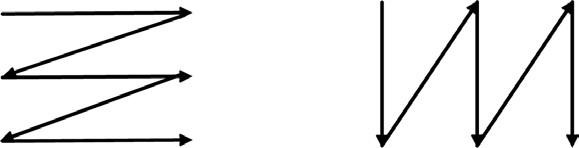 Академиялық оқудың, академиялық жазудың және академиялық шығулардың дәстүрлі схемаларынан басқа жекелеген пәндер ретінде олардың комбинациялары да мүмкін.  мысалы, курс барлық үш түрлі біліктерді біріктіруге салынуы мүмкін: АЧ + Ап + АВ. Мұндай интеграцияны барлық үш түрге бөлінген біртектес біліктер топтарын жүргізуге мүмкіндік береді (кестені қараңыз. 3, 4, 5). АЧ + Ап және Ап + АВ нұсқалары да мүмкін. әлбетте, АЧ + АВ комбинациясы мүмкін емес, өйткені оқу мен сөз сөйлеу арасындағы байланыс хат компоненттерімен байланысты.Әлемдік экономика және әлемдік саясат факультетінің Шет тілдер кафедрасы ретінде ағылшын тілі бойынша бағдарлама ҒЗУ ВШЭ кафедрада оқытылатын пәндер ("ағылшын тілі" пәнінің аспектісі) шеңберінде Академиялық біліктіліктің үш түрін біріктіреді (сурет.  5).  соңғы мақсат бітіру біліктілік жұмысының синопсисін (ДРК) жазу және таныстыру (ағылшын тілінде) болып табылады, бұл ретте кестеде алғашқы курстардан бастап барлық курстарда иерархиялық күрделенетін біліктерді біртіндеп қалыптастыру бойынша жұмыстар қалай жүргізілетіні көрсетілген.Сур. 5. Әлемдік экономика және әлемдік саясат факультетінің Шет тілдер кафедрасында академиялық іскерлікті енгізу сызбасы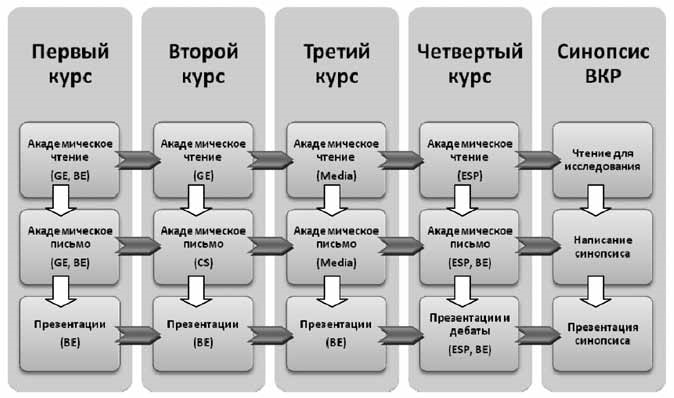 Белгілер: Ge (General english) — жалпы ағылшын, Be (Business english) — бизнес-ағылшын, cs (country studies) — елтану, media (mass media english) — бұқаралық ақпарат құралдарының тілі, esP (english for specific Purposes) — арнайы мақсаттар үшін ағылшын.Сонымен, күріш. 5 ЭЖМ ҒЗУ білім беру тәжірибесінде академиялық Біліктіліктің қалыптасуының практикалық үлгісін көрсетеді. Академиялық оқу, Академиялық хат және академиялық сөз сөйлеулер шет тілінің (ағылшын) жекелеген аспектілерін оқыту курстарына біріктірілген және көлденең және тік сабақтастыққа қатысты болады. мысалы, академиялық оқу төрт жыл бойы лейтмотивпен өтеді және төртінші курста бітіру біліктілік жұмысын жазу кезінде көздермен жұмыс істеуге іске асырылады.  Бұл ретте Академиялық хат өзінің формаларын күрделене отырып, сол төрт жыл бойы академиялық оқуға жіберіледі және нәтижесінде соңғы академиялық өнімде — ДРК көрсетіледі. оқумен және хатпен қатар жоғары деңгейді құраушы ретінде академиялық іскерліктер компоненті ретінде академиялық сөз сөйлеу енгізілуде. бұл Біліктіліктің қалыптасу деңгейін тілдік пәндерді оқып-үйренудің соңына қарай ҚРЗ қорғауларында бағалауға болады.Academic skills енгізу бойынша шетелдік тәжірибені талдау, отандық ғылымдағы "икемділік" және "дағды" ұғымдарын шектеу тәсілдерін анықтау негізінде біз академиялық икемділік сияқты қазіргі педагогикалық шындықтың осындай құбылысының мәнін анықтай алдық. Біз академиялық іскерліктер құрылымының үлгісін, оның компоненттері мен әр түрдегі өзара байланысын егжей-тегжейлі сипаттадық.  бұл модельді ЖОО-да оқу процесіне енгізу нұсқалары ұсынылды.  Барлық осы іскерлікті кешенді қалыптастыру академиялық қызметті жүзеге асырудың алғышарты және оны одан әрі жетілдіру үшін негіз болып табылады.  Маманның ғылыми жұмысты жүргізу қабілеті мен дайындығы оның негізгі құзыреттіліктеріне қосылады және оған үздіксіз өзін-өзі оқыту мен өзін-өзі дамыту мүмкіндігін қамтамасыз етеді.1. Ашмарин Б. А. двигательные умения и навыки / Теория и методика физического воспитания: уч. пособие. Гл. iV. М., 1979. c. 65–75.2. Бойко Е. и. Еще раз об умениях и навыках // Вопросы психологии. 
1957. № 1. с. 133–139.3.  Зимняя и. А. ключевые компетенции — новая парадигма результата  образования  //  Высшее  образование  сегодня.  2003.  №  5. 
с. 34–42.4. Ильин Е. П.  умения  и  навыки:  нерешенные  вопросы  //  Вопросы 
психологии. 1986. № 2. с. 138–148.5. Ломов Б. Ф. Методологические и теоретические проблемы психологии. М.: наука, 1984.6. Методика обучения иностранным языкам: традиции и современность / под ред. А. А. Миролюбова. обнинск: Титул, 2010.7. Немов Р. С.  общая  психология.  Т.  1.  Введение  в  психологию. 
М.: ВЛАдос, 2000. с. 158–165.8. Рудик П. А. психология. М.: Физкультура и спорт, 1967. c. 196–208.9. Харламов и. Ф. педагогика. М.: Высшая школа. 1990. с. 148–151.10. Хуторской А. В. ключевые компетенции и образовательные стандарты // Эйдос. 2002. 23 апреля http://eidos.ru/journal/2002/0423.
htm 11. Adamson H. d. (1990) esl students’ use of academic skills in content 
courses // english for specific Purposes. 1990. Vol. 9. No. 1. P. 67–87.12. Сasey k.  (2004)  «Greater  expectations»:  Teaching  and  assessing 
for  academic  skills  and  knowledge  in  the  general  education  history 
classroom // The History Teacher. 2004. Vol. 37. No. 2. P. 171–181.13. Сore  Academic  skills  /  Northern  essex  Faculty  and  staff  site. 
Retrieved 2011, April 15 http://facstaff.necc.mass.edu/departmentsand-organizations/academic-affairs/academic-master-plan/
core-academic-skills/ 14. Сurrie P. (1999)  Transferable  skills:  Promoting  student  research  // 
english for specific Purposes. 1999. Vol.18. No. 4. P. 329–345.15. Developing students’ academic skills / University of southern Queensland. 
learning  and  Teaching  support  unit.  Retrieved  2011,  April  15 
http://www.usq.edu.au/~/media/UsQ/learnteach/information%20
flyers/developingstudentsAcademicskillspdf.ashx 16. Erling e.,  Richardson J. (2010)  measuring  the  academic  skills  of 
university students: evaluation of a diagnostic procedure // Assessing Writing. 2010. Vol.15. No. 3. P. 177–193.17. Getting started with academic skills (2008)/University of southampton. 
Retrieved  2011,  April  15  http://www.studyskills.soton.ac.uk/getstart.
htm 18. Lizarraga m., Baquedano m., mangado Th., cardelle-elawar m. (2009) 
enhancement of thinking skills: effects of two intervention methods // 
Thinking skills and creativity. 2009. Vol. 4. No. 1. P. 30–43.19. Pearson  ch.  (1981)  Advanced  academic  skills  in  the  low-level  esl 
class // TesOl Quarterly. 1981. Vol.15. No. 4. P. 413–423.20. Stasz c., Brewer d. (2011) Academic skills at work: Two perspectives / 
University  of  california,  Berkeley.  Retrieved  2011,  April  15 
http://vocserve.berkeley.edu/summaries/1193sum.html Жетекші американдық университеттерАкадемиялық оқуАкадемиялық оқуАкадемиялық оқуАкадемиялық жазуАкадемиялық жазуАкадемиялық жазуАкадемиялық сөз сөйлеуАкадемиялық сөз сөйлеуАкадемиялық сөз сөйлеуЖетекші американдық университеттерцентрсайткурсцентрсайткурсцентрсайткурсБраун университетіBrown University--++++--+Колумбия университетіColumbia University---+-+-++Корнель университетіCornell University++++++-++Гарвард университетіHarward University+-++++-++Принстон университетіPrinceton University---+++-+-Стэнфорд университетіStanford University---+++-++Калифорния университетіUniversity of California at Berkeley--++++-++Чикаго университетіUniversity of Chicago---+++--+Пенсильвания университетіUniversity of Pennsylvania--++-+-++Йель университетіYale University---+++--+Білік салаларыОрыс бакалавр студенттерінің типтік іскерліктеріАмерикандық бакалаврлардың типтік іскерліктеріАмерикандық бакалаврлардың типтік іскерліктеріауызша және жазбаша сөйлеу мазмұныауызша және жазбаша сөйлеу мазмұныауызша және жазбаша сөйлеу мазмұныауызша және жазбаша сөйлеу мазмұныТеория — практикатеориялық сипаттағы дәлелдер келтіре білунақты тәжірибеге апелляция бере білунақты тәжірибеге апелляция бере білужалпы — жекежалпылай білу; жеке мысалдармен жұмыс істей білужеке мысалдар келтіре білу; материалды қорытудағы қиындықтаржеке мысалдар келтіре білу; материалды қорытудағы қиындықтарбейтарап — бағалаутабылған ақпаратты анық ойнай білу және бейтарап позицияны сақтай білу;ақпаратты сын тұрғысынан бағалай білу және ақпаратты жаңғыртқан кезде бейтараптықты сақтаудағы қиындықтар; қайта фраза жасай білуақпаратты сын тұрғысынан бағалай білу және ақпаратты жаңғыртқан кезде бейтараптықты сақтаудағы қиындықтар; қайта фраза жасай білуауызша және жазбаша сөйлеуде материалды баяндау стиліауызша және жазбаша сөйлеуде материалды баяндау стиліауызша және жазбаша сөйлеуде материалды баяндау стиліауызша және жазбаша сөйлеуде материалды баяндау стиліБілік салаларыОрыс бакалавр студенттерінің типтік іскерліктеріОрыс бакалавр студенттерінің типтік іскерліктеріАмерикандық бакалавр студенттерінің типтік іскерліктеріқиындық-қарапайымдылықбір абзацта және кейде бір сөйлемде көптеген логикалық байланыстары бар күрделі абзацтар құра білубір абзацта және кейде бір сөйлемде көптеген логикалық байланыстары бар күрделі абзацтар құра білуөз ойын нақты жеткізе білу, логика құрылымының бір түрін ұстана білуаудиториямен жұмыскең аудиторияға ақпарат бере білу; аудиторияның назарын аудару тәсілдерін білмеукең аудиторияға ақпарат бере білу; аудиторияның назарын аудару тәсілдерін білмеунақты аудиторияға ақпарат бере білу; аудиторияға назар аудару тәсілдерін қолдана білуӨзара әрекеттесу"жаудың" аргументациясын ескере отырып, өзінің аргументациясын жасай білудің жеткіліксіздігі, өзара әрекеттесудің болмауы"жаудың" аргументациясын ескере отырып, өзінің аргументациясын жасай білудің жеткіліксіздігі, өзара әрекеттесудің болмауыбасқа Пікірлер контекстінде өзінің дәлелдерін қоя білу, оны бұрын айтылғандармен байланыстыра білу; пікірталасқа қатысушылармен өзара іс-қимыл жасай білупікірді рәсімдеубелгілі бір клише көмегімен сөз сөйлеуді ресімдеу техникасын жеткіліксіз меңгерубелгілі бір клише көмегімен сөз сөйлеуді ресімдеу техникасын жеткіліксіз меңгерупікірді дискурстың нақты контекстіне сай келетіндай етіп ресімдей білуСұрақтарға жауабысұраққа тікелей жауап бере білу, жауапты білмеу немесе сұрақ түсінбеген жағдайда елеулі қиындықтарсұраққа тікелей жауап бере білу, жауапты білмеу немесе сұрақ түсінбеген жағдайда елеулі қиындықтардұрыс жауап білмеген жағдайда немесе сұрақ түсінбеген жағдайда да сұраққа жауап бере білуДеңгей I Деңгей II Деңгей III 1.Dictionary use, word building(сөздікпен жұмыс, сөзжасам элементтері бойынша сөздің мәнін түсіну)Vocabulary in context (clues: synonyms, antonyms)(контекст бойынша болжам)Connotation, figuresofspeech, phraseology(мәндердің реңктерін, сөйлеу фигураларын, контекст бойынша фразеологияны тану)2.Main ideas (негізгі идеяларды іздеу)Implied main ideas (негізгіидеяныіздеу)Inferences(ішкі мәтінге ену)3.Supporting details(негізгі идеяны қорғауда дәлелдерді тану)Major and minor details(негізгіжәнеқосымшадәлелдердібөлу)Fact and opinion, support evaluation(фактілерменпікірлердіажырату, дәлелдердіөзіндікбағалаудықалыптастыру)Деңгей I Деңгей II Деңгей III 4.Simple purpose (автордың коммуникативтік мақсатын анықтау)Complex purpose (автордың коммуникативтік мақсаттарының үйлесімін тану)Tone and bias(автордың эмоционалдық көңіл-күйін анықтау)5.Patterns of organization(single pattern — paragraph),Recognizing transitions(параграфтықұрупринциптерінанықтау: параграфтағыбірыңғайқағидат; байламдардыбөлу)Patterns of organization(single pattern — essay),Synonymous transitions(құрупринциптерінанықтау: эсседеБірыңғайқағида; байламсинонимі)Patterns of organization(mixed patterns — article), Implied transitions (құру принциптерін анықтау: мақаладағы принциптердің үйлесімі; жіберілген байламдар)6. Integrating words and graphics: Pictures and tables(графикалық ақпаратты интерпретациялау: суреттер мен кестелер)Interpreting graphics: Maps, pie charts(графикалық ақпаратты түсіндіру: карталар, дөңгелек диаграммалар)Describing graphics: Graphs, diagrams(графикалық ақпараттың сипаттамасы: Графиктер мен диаграммалар)7.Summary: Highlighting(конспекті құрастыру: негізгі идеяларды бөлу)Summary: Paraphrasing(конспектіні құрастыру: )Summary: Annotating(конспект құрастыру: Аннотация)Деңгей IДеңгей II Деңгей III 1.Paragraph structure(абзацқұрылымынқұру)Simple essay structure (5 paragraphs) (бесабзацтанқарапайымэссеқұрылымынқұру)Complex essay structure(5 + paragraphs) (бесабзацтанастамэссеқұрылымынқұру)1902.Topicsentenceandsupportingdetails(абзацтың негізгі бөлігін тұжырымдау және оны қолдау үшін аргументтерді таңдау)Thesisstatementandsupportingparagraphs(эссенің негізгі постулаты мен оны қолдаудағы абзацтарды тұжырымдау)Thesis statement and supporting parts(күрделі жұмыстың негізгі бөлігін және оны қолдаудағы тарауды қалыптастыру)1903.Pre‑writing strategies: Brainstorming(хатқадайындықстратегиясы: мишабуылы)Introduction and conclusion patterns and pre‑writing strategies: Planning, free writing(енгізужәнеқорытындыжазу; хатқадайындықстратегиясы: жоспарқұружәнееркінхат)Types of hooks and pre‑writing strategies: clustering, mapping (қызығушылықты қыздыру тәсілдерін меңгеру; хатқа дайындық стратегиясы: идеяларды топтарға біріктіру, логикалық байланыстарды құру)Деңгей IДеңгей II Деңгей III 4.Illustrative paragraphs(түсіндірмесипаттағыабзац)Illustrative essays(түсіндірмесипаттағыэссе)Descriptive essays(сипаттамалықсипаттағыэссе)5.Process paragraphs(процестің ағымын сипаттайтын абзацтар)Process essays: Informative type (процестісипаттайтынэссе)Process essays: Directive type(процестіөткізубойыншаұсынымдарыбар эссе)6. Comparisonorcontrastparagraphs(ұқсастықтардынемесеайырмашылықтардыанықтайтынабзацтар)Comparison or contrast essays: Single type (ұқсастықтарды немесе айырмашылықтарды анықтайтын эссе)Comparison and contrast essays: Mixed type (ұқсастықтарды немесе айырмашылықтарды анықтайтын эссе)7.Argumentative paragraphs(пікірталассипатындағыабзац)Argumentative essays(дискуссиялықсипаттағыэссе)For and against essays(үшінжәнеқарсы аргументтерімен эссе)8.Cause and effect paragraphs(себеп-салдарлықабзацтар)Cause or effect essay(себептерінемесесалдарытуралыэссе)Cause and effect essay(себептерінемесесалдарытуралыэссе)9.Avoiding plagiarism: Citation(плагиаттың алдын алу: қарапайым дәйексөз ресімдеу)Avoiding plagiarism: Paraphrases(плагиаттың алдын алу: перифраз)Avoiding plagiarism: Multiple references(плагиаттың алдын алу: әр түрлі көздер сілтемелер)10.Proofreading(жұмысты қателердің болуына тексеру)Editing(жұмысты редакциялау)Formatting (APA, MLA, Chicago style) (халықаралық форматтардың талаптарын ескере отырып, жұмысты пішімдеу)Деңгей IДеңгей IIДеңгей III1.Simple presentation structure(қарапайымпрезентацияқұрылымынқұру)Complex presentation structure (күрделіпрезентацияқұрылымынқұру)Debate and argument structure(пікірталасжәнеаргументацияқұрылымынжасау)Introduction and conclusion(енгізужәнеқорытындыдайындау)Types of hooks: Quotation and statistics (қызығушылықты жылыту тәсілдерін меңгеру: дәйексөз және статистика)Types of hooks: Questions and personal stories(қызығушылықты қыздыру тәсілдерін меңгеру: сұрақтар және жеке тарих)2.Presentation framing:Transitions 
(презентациянырәсімдеу: сөз-бума)Presentation framing:Linking comparisons and questions(презентацияны рәсімдеу: салыстыру және сұрақтар)Argument framing:  Links to the opponent (аргументациянырәсімдеу: оппоненттіңаргументтеріменбайламдар)3.Rhetoric tools: Repetition(риторикалық тәсілдерді пайдалану: қайталау)Rhetoric tools: The rule of three (риторикалық тәсілдерді пайдалану: үш ереже)Rhetoric tools: Analogies(риторикалықтәсілдердіқолдану: ұқсастықтар)4.Visualaids: Conventionalslides(көрнекі құралдарды қолдану: дәстүрлі слайдтарды рәсімдеу ережесі)Visualaids: Nonconventionalslides(көрнекіқұралдардықолдану: дәстүрліслайдтардырәсімдеуережесі)Techniques of making up for the absence of visual aids(көрнекіқұралдардыңболмауынтолықтырутехникасынмеңгеру)5.Manner of presenting: Interaction with the audience(сөз сөйлеу мәнерін қалыптастыру )Manner of presenting:Interaction within a group presentation (сөйлеумәнерінқалыптастыру: топтықпрезентацияішіндегіөзараіс-қимыл)Manner of presenting: Interaction with the debate counterpart(сөзсөйлеумәнерінқалыптастыру: оппоненттерменөзараәрекеттесу)6.Taking questions: Framing the answers(сұрақтарғажауаптар: жауаптардыресімдеу)Taking questions: Dealing with challenging questions(сұрақтарғажауап: қиынсұрақтарғажауап)Taking questions: Dealing with hostile questions(сұрақтарғажауаптар: дұшпандықсұрақтарғажауап)